SIA "Latvijas Lauku konsultāciju un izglītības centrs"Gulbene, Informatīvais seminārsMakšķerēšana kā interesants vaļasprieks19. jūlijs 10.00Līgo pagasta centra dīķisMakšķerēšanas pamatprincipi, likumdošanaKas jāievēro atpūšoties pie ūdeņiemPraktiski piemēri makšķerēšanāMakšķerēšanas sacensības,(jāņem līdzi savas makšķeres) rezultātus apbalvosim!Pasākumā piedalās zivju pazinējs un makšķernieku guruMĀRIS OLTE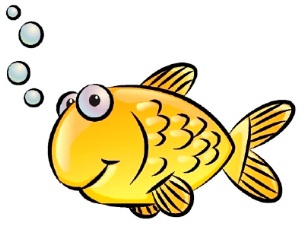 Telefons saziņai- Elvijs Kantāns 26472265